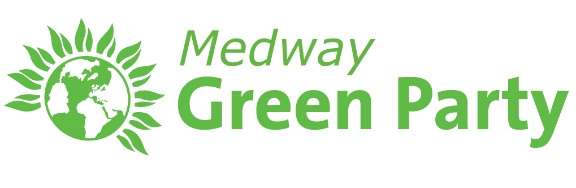 MGP – Hoo Development Framework – ConsultationPoints for consideration when completing the consultation:Housing targets are Government imposed.Government housing targets do not reflect local housing need.Current Local Plan 2003 – 2018 is out of date.Housing Infrastructure Fund is only for transport and environment.HIF application was flawed.Non-HIF infrastructure requirements will be very costly.Non-HIF infrastructure includes: Schools, Surgeries and Community Facilities.Non-HIF infrastructure also includes: sewers, sewage treatment, surface water drainage, water supply and flood protection.If non-HIF infrastructure paid for by house buyers, houses will be unaffordable.If houses are built and infrastructure not provided, all the Hoo Peninsula will suffer.Proposed development is on Grade One agricultural farmland.Developers have already taken out options to buy land from farmers.Farmers have stopped using the blighted land, food output has suffered.Proposed development is close to Special Protection Areas for nature.Medway Council will be at risk of legal challenges by Nature Conservation Groups.More people living on the Peninsula will mean more cats hunting wildlife in Special Protection Areas.Research studies have shown Cat hunting ranges over 5 miles.Development Framework takes no account of on-going flood risks due to climate change.The North Kent Marshes and Medway Estuary are part of the sacrificial flood plain that will protect London.This consultation does not constitute planning policy.Medway Council say that the consultation comments will inform the new Medway Local Plan.Medway Council have pre-empted the legal process and a lot of damage has already been done.HELP US STOP MORE DAMAGE TO THE PENINSULA – HAVE YOUR SAY.Document Created by Bernard Hyde on 1 November 22